RAPORT FINANSOWYZ REALIZACJI PROJEKTU INFRASTARtUMOWA NR …ZA ROK …RAPORT FINANSOWYZ REALIZACJI PROJEKTU INFRASTARtUMOWA NR …ZA ROK …RAPORT FINANSOWYZ REALIZACJI PROJEKTU INFRASTARtUMOWA NR …ZA ROK …RAPORT FINANSOWYZ REALIZACJI PROJEKTU INFRASTARtUMOWA NR …ZA ROK …RAPORT FINANSOWYZ REALIZACJI PROJEKTU INFRASTARtUMOWA NR …ZA ROK …RAPORT FINANSOWYZ REALIZACJI PROJEKTU INFRASTARtUMOWA NR …ZA ROK …RAPORT FINANSOWYZ REALIZACJI PROJEKTU INFRASTARtUMOWA NR …ZA ROK …RAPORT FINANSOWYZ REALIZACJI PROJEKTU INFRASTARtUMOWA NR …ZA ROK …RAPORT FINANSOWYZ REALIZACJI PROJEKTU INFRASTARtUMOWA NR …ZA ROK …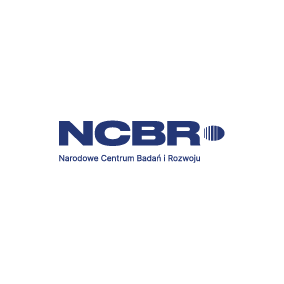 Dane Wykonawcy / Konsorcjantów projektuDane Wykonawcy / Konsorcjantów projektuDane Wykonawcy / Konsorcjantów projektuDane Wykonawcy / Konsorcjantów projektuDane Wykonawcy / Konsorcjantów projektuDane Wykonawcy / Konsorcjantów projektuDane Wykonawcy / Konsorcjantów projektuDane Wykonawcy / Konsorcjantów projektuDane Wykonawcy / Konsorcjantów projektuDane Wykonawcy / Konsorcjantów projektuDane Wykonawcy / Konsorcjantów projektuDane Wykonawcy / Konsorcjantów projektuDane WykonawcyDane WykonawcyDane WykonawcyNazwaNazwaNazwaAdres Adres Adres TelefonTelefonTelefonFaxE-mailE-mailE-mailNIPNIPNIPREGONNr rachunku bankowegoNr rachunku bankowegoNr rachunku bankowegoKierownik projektuKierownik projektuKierownik projektuImię i nazwisko Imię i nazwisko Imię i nazwisko Imię i nazwisko Imię i nazwisko Kierownik projektuKierownik projektuKierownik projektuTelefon Telefon Telefon Telefon Telefon Kierownik projektuKierownik projektuKierownik projektuE-mailE-mailE-mailE-mailE-mailDane KonsorcjantówDane KonsorcjantówDane KonsorcjantówNazwa KonsorcjantaNazwa KonsorcjantaNazwa KonsorcjantaNazwa KonsorcjantaNazwa KonsorcjantaNazwa KonsorcjantaNazwa KonsorcjantaNazwa KonsorcjantaAdresAdresAdresNIPKonsorcjant 1Konsorcjant 2Konsorcjant 3Konsorcjant 4Konsorcjant 5Konsorcjant 6 Konsorcjant 7Konsorcjant …..Kwota uzyskanego przychodu z wykorzystania infrastruktury w roku ……Kwota uzyskanego przychodu z wykorzystania infrastruktury w roku ……Kwota uzyskanego przychodu z wykorzystania infrastruktury w roku ……Kwota uzyskanego przychodu z wykorzystania infrastruktury w roku ……Kwota uzyskanego przychodu z wykorzystania infrastruktury w roku ……Kwota uzyskanego przychodu z wykorzystania infrastruktury w roku ……Kwota uzyskanego przychodu z wykorzystania infrastruktury w roku ……Kwota uzyskanego przychodu z wykorzystania infrastruktury w roku ……Kwota uzyskanego przychodu z wykorzystania infrastruktury w roku ……Kwota uzyskanego przychodu z wykorzystania infrastruktury w roku ……Kwota uzyskanego przychodu z wykorzystania infrastruktury w roku ……Kwota uzyskanego przychodu z wykorzystania infrastruktury w roku ……Przychód nettoPrzychód nettoPrzychód nettoPrzychód nettoPodatek VATPodatek VATPrzychód bruttoPrzychód bruttoWartość uzyskanego przychodu + wartość projektów B+R realizowanych we współpracy z podmiotami zagranicznymiWartość uzyskanego przychodu + wartość projektów B+R realizowanych we współpracy z podmiotami zagranicznymiWykonawcaWykonawcaKonsorcjant 13Konsorcjant 13Konsorcjant 23Konsorcjant 23Konsorcjant 33Konsorcjant 33Konsorcjant 43Konsorcjant 43Konsorcjant 53Konsorcjant 53Konsorcjant 63Konsorcjant 63Kwota ogółem (SUMA)Kwota ogółem (SUMA)Oświadczenie WykonawcyOświadczenie WykonawcyOświadczenie WykonawcyOświadczenie WykonawcyOświadczenie WykonawcyOświadczenie WykonawcyOświadczenie WykonawcyOświadczenie WykonawcyOświadczenie WykonawcyOświadczenie WykonawcyOświadczenie WykonawcyOświadczenie WykonawcyOświadczam/y, że wykazane Przychody, o których mowa w pkt 2 pochodzą wyłącznie z wykorzystania infrastruktury będącej przedmiotem projektów, o których mowa w punkcie I wniosku o dofinansowanie.  Oświadczam/y, że wykazane Przychody, o których mowa w pkt 2 pochodzą wyłącznie od Podmiotów zewnętrznych:niepowiązanych lub niebędących jednostką zależną, współzależną lub dominującą w relacji z Wykonawcą lub konsorcjantem w rozumieniu ustawy z dnia 29 września 1994 r. o rachunkowości (Dz. U. z 2016 r. poz. 1047);niebędących podmiotem pozostającym z Wykonawcą, konsorcjantem, lub z członkami jego organów, w takim stosunku faktycznym lub prawnym, który może budzić uzasadnione wątpliwości co do jego niezależności, w szczególności podmiotem pozostającym w związku małżeńskim, stosunku pokrewieństwa lub powinowactwa do drugiego stopnia włącznie, stosunku przysposobienia, opieki lub kurateli, a także poprzez członkostwo w organach Podmiotu zewnętrznego;niebędących podmiotem powiązanym ani podmiotem partnerskim w stosunku do Wykonawcy, lub konsorcjanta w rozumieniu Rozporządzenia Komisji (UE) nr 651/2014 z dnia 17 czerwca 2014 r. uznającego niektóre rodzaje pomocy za zgodne z rynkiem wewnętrznym w zastosowaniu art. 107 i 108 Traktatu (Dz. Urz. UE L 187 z 26.06.2014, str. 1), niebędących podmiotem powiązanym osobowo z Wykonawcą lub konsorcjantem w rozumieniu art. 32 ust. 2 ustawy z dnia 11 marca 2004 r. o podatku od towarów i usług (Dz. U. z 2016 r. poz. 710, z późn. zm.).Niniejszym oświadczam/y, że informacje zawarte w przedmiotowym raporcie są zgodne ze stanem faktycznym. Jestem/Jesteśmy świadom/i odpowiedzialności karnej wynikającej z art. 271 kodeksu karnego dotyczącej poświadczenia nieprawdy co do okoliczności mającej znaczenie prawne.Oświadczam/y, że wykazane Przychody, o których mowa w pkt 2 pochodzą wyłącznie z wykorzystania infrastruktury będącej przedmiotem projektów, o których mowa w punkcie I wniosku o dofinansowanie.  Oświadczam/y, że wykazane Przychody, o których mowa w pkt 2 pochodzą wyłącznie od Podmiotów zewnętrznych:niepowiązanych lub niebędących jednostką zależną, współzależną lub dominującą w relacji z Wykonawcą lub konsorcjantem w rozumieniu ustawy z dnia 29 września 1994 r. o rachunkowości (Dz. U. z 2016 r. poz. 1047);niebędących podmiotem pozostającym z Wykonawcą, konsorcjantem, lub z członkami jego organów, w takim stosunku faktycznym lub prawnym, który może budzić uzasadnione wątpliwości co do jego niezależności, w szczególności podmiotem pozostającym w związku małżeńskim, stosunku pokrewieństwa lub powinowactwa do drugiego stopnia włącznie, stosunku przysposobienia, opieki lub kurateli, a także poprzez członkostwo w organach Podmiotu zewnętrznego;niebędących podmiotem powiązanym ani podmiotem partnerskim w stosunku do Wykonawcy, lub konsorcjanta w rozumieniu Rozporządzenia Komisji (UE) nr 651/2014 z dnia 17 czerwca 2014 r. uznającego niektóre rodzaje pomocy za zgodne z rynkiem wewnętrznym w zastosowaniu art. 107 i 108 Traktatu (Dz. Urz. UE L 187 z 26.06.2014, str. 1), niebędących podmiotem powiązanym osobowo z Wykonawcą lub konsorcjantem w rozumieniu art. 32 ust. 2 ustawy z dnia 11 marca 2004 r. o podatku od towarów i usług (Dz. U. z 2016 r. poz. 710, z późn. zm.).Niniejszym oświadczam/y, że informacje zawarte w przedmiotowym raporcie są zgodne ze stanem faktycznym. Jestem/Jesteśmy świadom/i odpowiedzialności karnej wynikającej z art. 271 kodeksu karnego dotyczącej poświadczenia nieprawdy co do okoliczności mającej znaczenie prawne.Oświadczam/y, że wykazane Przychody, o których mowa w pkt 2 pochodzą wyłącznie z wykorzystania infrastruktury będącej przedmiotem projektów, o których mowa w punkcie I wniosku o dofinansowanie.  Oświadczam/y, że wykazane Przychody, o których mowa w pkt 2 pochodzą wyłącznie od Podmiotów zewnętrznych:niepowiązanych lub niebędących jednostką zależną, współzależną lub dominującą w relacji z Wykonawcą lub konsorcjantem w rozumieniu ustawy z dnia 29 września 1994 r. o rachunkowości (Dz. U. z 2016 r. poz. 1047);niebędących podmiotem pozostającym z Wykonawcą, konsorcjantem, lub z członkami jego organów, w takim stosunku faktycznym lub prawnym, który może budzić uzasadnione wątpliwości co do jego niezależności, w szczególności podmiotem pozostającym w związku małżeńskim, stosunku pokrewieństwa lub powinowactwa do drugiego stopnia włącznie, stosunku przysposobienia, opieki lub kurateli, a także poprzez członkostwo w organach Podmiotu zewnętrznego;niebędących podmiotem powiązanym ani podmiotem partnerskim w stosunku do Wykonawcy, lub konsorcjanta w rozumieniu Rozporządzenia Komisji (UE) nr 651/2014 z dnia 17 czerwca 2014 r. uznającego niektóre rodzaje pomocy za zgodne z rynkiem wewnętrznym w zastosowaniu art. 107 i 108 Traktatu (Dz. Urz. UE L 187 z 26.06.2014, str. 1), niebędących podmiotem powiązanym osobowo z Wykonawcą lub konsorcjantem w rozumieniu art. 32 ust. 2 ustawy z dnia 11 marca 2004 r. o podatku od towarów i usług (Dz. U. z 2016 r. poz. 710, z późn. zm.).Niniejszym oświadczam/y, że informacje zawarte w przedmiotowym raporcie są zgodne ze stanem faktycznym. Jestem/Jesteśmy świadom/i odpowiedzialności karnej wynikającej z art. 271 kodeksu karnego dotyczącej poświadczenia nieprawdy co do okoliczności mającej znaczenie prawne.Oświadczam/y, że wykazane Przychody, o których mowa w pkt 2 pochodzą wyłącznie z wykorzystania infrastruktury będącej przedmiotem projektów, o których mowa w punkcie I wniosku o dofinansowanie.  Oświadczam/y, że wykazane Przychody, o których mowa w pkt 2 pochodzą wyłącznie od Podmiotów zewnętrznych:niepowiązanych lub niebędących jednostką zależną, współzależną lub dominującą w relacji z Wykonawcą lub konsorcjantem w rozumieniu ustawy z dnia 29 września 1994 r. o rachunkowości (Dz. U. z 2016 r. poz. 1047);niebędących podmiotem pozostającym z Wykonawcą, konsorcjantem, lub z członkami jego organów, w takim stosunku faktycznym lub prawnym, który może budzić uzasadnione wątpliwości co do jego niezależności, w szczególności podmiotem pozostającym w związku małżeńskim, stosunku pokrewieństwa lub powinowactwa do drugiego stopnia włącznie, stosunku przysposobienia, opieki lub kurateli, a także poprzez członkostwo w organach Podmiotu zewnętrznego;niebędących podmiotem powiązanym ani podmiotem partnerskim w stosunku do Wykonawcy, lub konsorcjanta w rozumieniu Rozporządzenia Komisji (UE) nr 651/2014 z dnia 17 czerwca 2014 r. uznającego niektóre rodzaje pomocy za zgodne z rynkiem wewnętrznym w zastosowaniu art. 107 i 108 Traktatu (Dz. Urz. UE L 187 z 26.06.2014, str. 1), niebędących podmiotem powiązanym osobowo z Wykonawcą lub konsorcjantem w rozumieniu art. 32 ust. 2 ustawy z dnia 11 marca 2004 r. o podatku od towarów i usług (Dz. U. z 2016 r. poz. 710, z późn. zm.).Niniejszym oświadczam/y, że informacje zawarte w przedmiotowym raporcie są zgodne ze stanem faktycznym. Jestem/Jesteśmy świadom/i odpowiedzialności karnej wynikającej z art. 271 kodeksu karnego dotyczącej poświadczenia nieprawdy co do okoliczności mającej znaczenie prawne.Oświadczam/y, że wykazane Przychody, o których mowa w pkt 2 pochodzą wyłącznie z wykorzystania infrastruktury będącej przedmiotem projektów, o których mowa w punkcie I wniosku o dofinansowanie.  Oświadczam/y, że wykazane Przychody, o których mowa w pkt 2 pochodzą wyłącznie od Podmiotów zewnętrznych:niepowiązanych lub niebędących jednostką zależną, współzależną lub dominującą w relacji z Wykonawcą lub konsorcjantem w rozumieniu ustawy z dnia 29 września 1994 r. o rachunkowości (Dz. U. z 2016 r. poz. 1047);niebędących podmiotem pozostającym z Wykonawcą, konsorcjantem, lub z członkami jego organów, w takim stosunku faktycznym lub prawnym, który może budzić uzasadnione wątpliwości co do jego niezależności, w szczególności podmiotem pozostającym w związku małżeńskim, stosunku pokrewieństwa lub powinowactwa do drugiego stopnia włącznie, stosunku przysposobienia, opieki lub kurateli, a także poprzez członkostwo w organach Podmiotu zewnętrznego;niebędących podmiotem powiązanym ani podmiotem partnerskim w stosunku do Wykonawcy, lub konsorcjanta w rozumieniu Rozporządzenia Komisji (UE) nr 651/2014 z dnia 17 czerwca 2014 r. uznającego niektóre rodzaje pomocy za zgodne z rynkiem wewnętrznym w zastosowaniu art. 107 i 108 Traktatu (Dz. Urz. UE L 187 z 26.06.2014, str. 1), niebędących podmiotem powiązanym osobowo z Wykonawcą lub konsorcjantem w rozumieniu art. 32 ust. 2 ustawy z dnia 11 marca 2004 r. o podatku od towarów i usług (Dz. U. z 2016 r. poz. 710, z późn. zm.).Niniejszym oświadczam/y, że informacje zawarte w przedmiotowym raporcie są zgodne ze stanem faktycznym. Jestem/Jesteśmy świadom/i odpowiedzialności karnej wynikającej z art. 271 kodeksu karnego dotyczącej poświadczenia nieprawdy co do okoliczności mającej znaczenie prawne.Oświadczam/y, że wykazane Przychody, o których mowa w pkt 2 pochodzą wyłącznie z wykorzystania infrastruktury będącej przedmiotem projektów, o których mowa w punkcie I wniosku o dofinansowanie.  Oświadczam/y, że wykazane Przychody, o których mowa w pkt 2 pochodzą wyłącznie od Podmiotów zewnętrznych:niepowiązanych lub niebędących jednostką zależną, współzależną lub dominującą w relacji z Wykonawcą lub konsorcjantem w rozumieniu ustawy z dnia 29 września 1994 r. o rachunkowości (Dz. U. z 2016 r. poz. 1047);niebędących podmiotem pozostającym z Wykonawcą, konsorcjantem, lub z członkami jego organów, w takim stosunku faktycznym lub prawnym, który może budzić uzasadnione wątpliwości co do jego niezależności, w szczególności podmiotem pozostającym w związku małżeńskim, stosunku pokrewieństwa lub powinowactwa do drugiego stopnia włącznie, stosunku przysposobienia, opieki lub kurateli, a także poprzez członkostwo w organach Podmiotu zewnętrznego;niebędących podmiotem powiązanym ani podmiotem partnerskim w stosunku do Wykonawcy, lub konsorcjanta w rozumieniu Rozporządzenia Komisji (UE) nr 651/2014 z dnia 17 czerwca 2014 r. uznającego niektóre rodzaje pomocy za zgodne z rynkiem wewnętrznym w zastosowaniu art. 107 i 108 Traktatu (Dz. Urz. UE L 187 z 26.06.2014, str. 1), niebędących podmiotem powiązanym osobowo z Wykonawcą lub konsorcjantem w rozumieniu art. 32 ust. 2 ustawy z dnia 11 marca 2004 r. o podatku od towarów i usług (Dz. U. z 2016 r. poz. 710, z późn. zm.).Niniejszym oświadczam/y, że informacje zawarte w przedmiotowym raporcie są zgodne ze stanem faktycznym. Jestem/Jesteśmy świadom/i odpowiedzialności karnej wynikającej z art. 271 kodeksu karnego dotyczącej poświadczenia nieprawdy co do okoliczności mającej znaczenie prawne.Oświadczam/y, że wykazane Przychody, o których mowa w pkt 2 pochodzą wyłącznie z wykorzystania infrastruktury będącej przedmiotem projektów, o których mowa w punkcie I wniosku o dofinansowanie.  Oświadczam/y, że wykazane Przychody, o których mowa w pkt 2 pochodzą wyłącznie od Podmiotów zewnętrznych:niepowiązanych lub niebędących jednostką zależną, współzależną lub dominującą w relacji z Wykonawcą lub konsorcjantem w rozumieniu ustawy z dnia 29 września 1994 r. o rachunkowości (Dz. U. z 2016 r. poz. 1047);niebędących podmiotem pozostającym z Wykonawcą, konsorcjantem, lub z członkami jego organów, w takim stosunku faktycznym lub prawnym, który może budzić uzasadnione wątpliwości co do jego niezależności, w szczególności podmiotem pozostającym w związku małżeńskim, stosunku pokrewieństwa lub powinowactwa do drugiego stopnia włącznie, stosunku przysposobienia, opieki lub kurateli, a także poprzez członkostwo w organach Podmiotu zewnętrznego;niebędących podmiotem powiązanym ani podmiotem partnerskim w stosunku do Wykonawcy, lub konsorcjanta w rozumieniu Rozporządzenia Komisji (UE) nr 651/2014 z dnia 17 czerwca 2014 r. uznającego niektóre rodzaje pomocy za zgodne z rynkiem wewnętrznym w zastosowaniu art. 107 i 108 Traktatu (Dz. Urz. UE L 187 z 26.06.2014, str. 1), niebędących podmiotem powiązanym osobowo z Wykonawcą lub konsorcjantem w rozumieniu art. 32 ust. 2 ustawy z dnia 11 marca 2004 r. o podatku od towarów i usług (Dz. U. z 2016 r. poz. 710, z późn. zm.).Niniejszym oświadczam/y, że informacje zawarte w przedmiotowym raporcie są zgodne ze stanem faktycznym. Jestem/Jesteśmy świadom/i odpowiedzialności karnej wynikającej z art. 271 kodeksu karnego dotyczącej poświadczenia nieprawdy co do okoliczności mającej znaczenie prawne.Oświadczam/y, że wykazane Przychody, o których mowa w pkt 2 pochodzą wyłącznie z wykorzystania infrastruktury będącej przedmiotem projektów, o których mowa w punkcie I wniosku o dofinansowanie.  Oświadczam/y, że wykazane Przychody, o których mowa w pkt 2 pochodzą wyłącznie od Podmiotów zewnętrznych:niepowiązanych lub niebędących jednostką zależną, współzależną lub dominującą w relacji z Wykonawcą lub konsorcjantem w rozumieniu ustawy z dnia 29 września 1994 r. o rachunkowości (Dz. U. z 2016 r. poz. 1047);niebędących podmiotem pozostającym z Wykonawcą, konsorcjantem, lub z członkami jego organów, w takim stosunku faktycznym lub prawnym, który może budzić uzasadnione wątpliwości co do jego niezależności, w szczególności podmiotem pozostającym w związku małżeńskim, stosunku pokrewieństwa lub powinowactwa do drugiego stopnia włącznie, stosunku przysposobienia, opieki lub kurateli, a także poprzez członkostwo w organach Podmiotu zewnętrznego;niebędących podmiotem powiązanym ani podmiotem partnerskim w stosunku do Wykonawcy, lub konsorcjanta w rozumieniu Rozporządzenia Komisji (UE) nr 651/2014 z dnia 17 czerwca 2014 r. uznającego niektóre rodzaje pomocy za zgodne z rynkiem wewnętrznym w zastosowaniu art. 107 i 108 Traktatu (Dz. Urz. UE L 187 z 26.06.2014, str. 1), niebędących podmiotem powiązanym osobowo z Wykonawcą lub konsorcjantem w rozumieniu art. 32 ust. 2 ustawy z dnia 11 marca 2004 r. o podatku od towarów i usług (Dz. U. z 2016 r. poz. 710, z późn. zm.).Niniejszym oświadczam/y, że informacje zawarte w przedmiotowym raporcie są zgodne ze stanem faktycznym. Jestem/Jesteśmy świadom/i odpowiedzialności karnej wynikającej z art. 271 kodeksu karnego dotyczącej poświadczenia nieprawdy co do okoliczności mającej znaczenie prawne.Oświadczam/y, że wykazane Przychody, o których mowa w pkt 2 pochodzą wyłącznie z wykorzystania infrastruktury będącej przedmiotem projektów, o których mowa w punkcie I wniosku o dofinansowanie.  Oświadczam/y, że wykazane Przychody, o których mowa w pkt 2 pochodzą wyłącznie od Podmiotów zewnętrznych:niepowiązanych lub niebędących jednostką zależną, współzależną lub dominującą w relacji z Wykonawcą lub konsorcjantem w rozumieniu ustawy z dnia 29 września 1994 r. o rachunkowości (Dz. U. z 2016 r. poz. 1047);niebędących podmiotem pozostającym z Wykonawcą, konsorcjantem, lub z członkami jego organów, w takim stosunku faktycznym lub prawnym, który może budzić uzasadnione wątpliwości co do jego niezależności, w szczególności podmiotem pozostającym w związku małżeńskim, stosunku pokrewieństwa lub powinowactwa do drugiego stopnia włącznie, stosunku przysposobienia, opieki lub kurateli, a także poprzez członkostwo w organach Podmiotu zewnętrznego;niebędących podmiotem powiązanym ani podmiotem partnerskim w stosunku do Wykonawcy, lub konsorcjanta w rozumieniu Rozporządzenia Komisji (UE) nr 651/2014 z dnia 17 czerwca 2014 r. uznającego niektóre rodzaje pomocy za zgodne z rynkiem wewnętrznym w zastosowaniu art. 107 i 108 Traktatu (Dz. Urz. UE L 187 z 26.06.2014, str. 1), niebędących podmiotem powiązanym osobowo z Wykonawcą lub konsorcjantem w rozumieniu art. 32 ust. 2 ustawy z dnia 11 marca 2004 r. o podatku od towarów i usług (Dz. U. z 2016 r. poz. 710, z późn. zm.).Niniejszym oświadczam/y, że informacje zawarte w przedmiotowym raporcie są zgodne ze stanem faktycznym. Jestem/Jesteśmy świadom/i odpowiedzialności karnej wynikającej z art. 271 kodeksu karnego dotyczącej poświadczenia nieprawdy co do okoliczności mającej znaczenie prawne.Oświadczam/y, że wykazane Przychody, o których mowa w pkt 2 pochodzą wyłącznie z wykorzystania infrastruktury będącej przedmiotem projektów, o których mowa w punkcie I wniosku o dofinansowanie.  Oświadczam/y, że wykazane Przychody, o których mowa w pkt 2 pochodzą wyłącznie od Podmiotów zewnętrznych:niepowiązanych lub niebędących jednostką zależną, współzależną lub dominującą w relacji z Wykonawcą lub konsorcjantem w rozumieniu ustawy z dnia 29 września 1994 r. o rachunkowości (Dz. U. z 2016 r. poz. 1047);niebędących podmiotem pozostającym z Wykonawcą, konsorcjantem, lub z członkami jego organów, w takim stosunku faktycznym lub prawnym, który może budzić uzasadnione wątpliwości co do jego niezależności, w szczególności podmiotem pozostającym w związku małżeńskim, stosunku pokrewieństwa lub powinowactwa do drugiego stopnia włącznie, stosunku przysposobienia, opieki lub kurateli, a także poprzez członkostwo w organach Podmiotu zewnętrznego;niebędących podmiotem powiązanym ani podmiotem partnerskim w stosunku do Wykonawcy, lub konsorcjanta w rozumieniu Rozporządzenia Komisji (UE) nr 651/2014 z dnia 17 czerwca 2014 r. uznającego niektóre rodzaje pomocy za zgodne z rynkiem wewnętrznym w zastosowaniu art. 107 i 108 Traktatu (Dz. Urz. UE L 187 z 26.06.2014, str. 1), niebędących podmiotem powiązanym osobowo z Wykonawcą lub konsorcjantem w rozumieniu art. 32 ust. 2 ustawy z dnia 11 marca 2004 r. o podatku od towarów i usług (Dz. U. z 2016 r. poz. 710, z późn. zm.).Niniejszym oświadczam/y, że informacje zawarte w przedmiotowym raporcie są zgodne ze stanem faktycznym. Jestem/Jesteśmy świadom/i odpowiedzialności karnej wynikającej z art. 271 kodeksu karnego dotyczącej poświadczenia nieprawdy co do okoliczności mającej znaczenie prawne.Oświadczam/y, że wykazane Przychody, o których mowa w pkt 2 pochodzą wyłącznie z wykorzystania infrastruktury będącej przedmiotem projektów, o których mowa w punkcie I wniosku o dofinansowanie.  Oświadczam/y, że wykazane Przychody, o których mowa w pkt 2 pochodzą wyłącznie od Podmiotów zewnętrznych:niepowiązanych lub niebędących jednostką zależną, współzależną lub dominującą w relacji z Wykonawcą lub konsorcjantem w rozumieniu ustawy z dnia 29 września 1994 r. o rachunkowości (Dz. U. z 2016 r. poz. 1047);niebędących podmiotem pozostającym z Wykonawcą, konsorcjantem, lub z członkami jego organów, w takim stosunku faktycznym lub prawnym, który może budzić uzasadnione wątpliwości co do jego niezależności, w szczególności podmiotem pozostającym w związku małżeńskim, stosunku pokrewieństwa lub powinowactwa do drugiego stopnia włącznie, stosunku przysposobienia, opieki lub kurateli, a także poprzez członkostwo w organach Podmiotu zewnętrznego;niebędących podmiotem powiązanym ani podmiotem partnerskim w stosunku do Wykonawcy, lub konsorcjanta w rozumieniu Rozporządzenia Komisji (UE) nr 651/2014 z dnia 17 czerwca 2014 r. uznającego niektóre rodzaje pomocy za zgodne z rynkiem wewnętrznym w zastosowaniu art. 107 i 108 Traktatu (Dz. Urz. UE L 187 z 26.06.2014, str. 1), niebędących podmiotem powiązanym osobowo z Wykonawcą lub konsorcjantem w rozumieniu art. 32 ust. 2 ustawy z dnia 11 marca 2004 r. o podatku od towarów i usług (Dz. U. z 2016 r. poz. 710, z późn. zm.).Niniejszym oświadczam/y, że informacje zawarte w przedmiotowym raporcie są zgodne ze stanem faktycznym. Jestem/Jesteśmy świadom/i odpowiedzialności karnej wynikającej z art. 271 kodeksu karnego dotyczącej poświadczenia nieprawdy co do okoliczności mającej znaczenie prawne.Oświadczam/y, że wykazane Przychody, o których mowa w pkt 2 pochodzą wyłącznie z wykorzystania infrastruktury będącej przedmiotem projektów, o których mowa w punkcie I wniosku o dofinansowanie.  Oświadczam/y, że wykazane Przychody, o których mowa w pkt 2 pochodzą wyłącznie od Podmiotów zewnętrznych:niepowiązanych lub niebędących jednostką zależną, współzależną lub dominującą w relacji z Wykonawcą lub konsorcjantem w rozumieniu ustawy z dnia 29 września 1994 r. o rachunkowości (Dz. U. z 2016 r. poz. 1047);niebędących podmiotem pozostającym z Wykonawcą, konsorcjantem, lub z członkami jego organów, w takim stosunku faktycznym lub prawnym, który może budzić uzasadnione wątpliwości co do jego niezależności, w szczególności podmiotem pozostającym w związku małżeńskim, stosunku pokrewieństwa lub powinowactwa do drugiego stopnia włącznie, stosunku przysposobienia, opieki lub kurateli, a także poprzez członkostwo w organach Podmiotu zewnętrznego;niebędących podmiotem powiązanym ani podmiotem partnerskim w stosunku do Wykonawcy, lub konsorcjanta w rozumieniu Rozporządzenia Komisji (UE) nr 651/2014 z dnia 17 czerwca 2014 r. uznającego niektóre rodzaje pomocy za zgodne z rynkiem wewnętrznym w zastosowaniu art. 107 i 108 Traktatu (Dz. Urz. UE L 187 z 26.06.2014, str. 1), niebędących podmiotem powiązanym osobowo z Wykonawcą lub konsorcjantem w rozumieniu art. 32 ust. 2 ustawy z dnia 11 marca 2004 r. o podatku od towarów i usług (Dz. U. z 2016 r. poz. 710, z późn. zm.).Niniejszym oświadczam/y, że informacje zawarte w przedmiotowym raporcie są zgodne ze stanem faktycznym. Jestem/Jesteśmy świadom/i odpowiedzialności karnej wynikającej z art. 271 kodeksu karnego dotyczącej poświadczenia nieprawdy co do okoliczności mającej znaczenie prawne.Osoba odpowiedzialnaza sporządzenieraportu finansowegoOsoba odpowiedzialnaza sporządzenieraportu finansowegoOsoba odpowiedzialnaza sporządzenieraportu finansowegoOsoba odpowiedzialnaza sporządzenieraportu finansowegoOsoba odpowiedzialnaza sporządzenieraportu finansowegoImię i nazwiskoImię i nazwiskoOsoba odpowiedzialnaza sporządzenieraportu finansowegoOsoba odpowiedzialnaza sporządzenieraportu finansowegoOsoba odpowiedzialnaza sporządzenieraportu finansowegoOsoba odpowiedzialnaza sporządzenieraportu finansowegoOsoba odpowiedzialnaza sporządzenieraportu finansowegoStanowiskoStanowiskoOsoba odpowiedzialnaza sporządzenieraportu finansowegoOsoba odpowiedzialnaza sporządzenieraportu finansowegoOsoba odpowiedzialnaza sporządzenieraportu finansowegoOsoba odpowiedzialnaza sporządzenieraportu finansowegoOsoba odpowiedzialnaza sporządzenieraportu finansowegoTelefonTelefonOsoba odpowiedzialnaza sporządzenieraportu finansowegoOsoba odpowiedzialnaza sporządzenieraportu finansowegoOsoba odpowiedzialnaza sporządzenieraportu finansowegoOsoba odpowiedzialnaza sporządzenieraportu finansowegoOsoba odpowiedzialnaza sporządzenieraportu finansowegoE-mailE-mailDokumentacja księgowa dotycząca projektu przechowywana jest ……………………………………………………………Dokumentacja księgowa dotycząca projektu przechowywana jest ……………………………………………………………Dokumentacja księgowa dotycząca projektu przechowywana jest ……………………………………………………………Dokumentacja księgowa dotycząca projektu przechowywana jest ……………………………………………………………Dokumentacja księgowa dotycząca projektu przechowywana jest ……………………………………………………………Dokumentacja księgowa dotycząca projektu przechowywana jest ……………………………………………………………Dokumentacja księgowa dotycząca projektu przechowywana jest ……………………………………………………………Dokumentacja księgowa dotycząca projektu przechowywana jest ……………………………………………………………Dokumentacja księgowa dotycząca projektu przechowywana jest ……………………………………………………………Dokumentacja księgowa dotycząca projektu przechowywana jest ……………………………………………………………Dokumentacja księgowa dotycząca projektu przechowywana jest ……………………………………………………………Dokumentacja księgowa dotycząca projektu przechowywana jest ……………………………………………………………WykonawcaWykonawcaWykonawcaWykonawcaWykonawcaWykonawcaWykonawcaWykonawcaWykonawcaWykonawcaWykonawcaWykonawcaPIECZĘĆ JEDNOSTKIData,   …………………………REPREZENTAN(T)/CI JEDNOSTKI zgodnie z KRS, ewidencją działalności gospodarczejpodpis i pieczęćREPREZENTAN(T)/CI JEDNOSTKI zgodnie z KRS, ewidencją działalności gospodarczejpodpis i pieczęćREPREZENTAN(T)/CI JEDNOSTKI zgodnie z KRS, ewidencją działalności gospodarczejpodpis i pieczęćREPREZENTAN(T)/CI JEDNOSTKI zgodnie z KRS, ewidencją działalności gospodarczejpodpis i pieczęćREPREZENTAN(T)/CI JEDNOSTKI zgodnie z KRS, ewidencją działalności gospodarczejpodpis i pieczęćREPREZENTAN(T)/CI JEDNOSTKI zgodnie z KRS, ewidencją działalności gospodarczejpodpis i pieczęćREPREZENTAN(T)/CI JEDNOSTKI zgodnie z KRS, ewidencją działalności gospodarczejpodpis i pieczęćKIEROWNIK PROJEKTUpodpis i pieczęćKIEROWNIK PROJEKTUpodpis i pieczęćKIEROWNIK PROJEKTUpodpis i pieczęćGŁÓWNY KSIĘGOWYpodpis i pieczęćPotwierdzenie złożenia raportu (wypełnia pracownik NCBR)Potwierdzenie złożenia raportu (wypełnia pracownik NCBR)Potwierdzenie złożenia raportu (wypełnia pracownik NCBR)Potwierdzenie złożenia raportu (wypełnia pracownik NCBR)Potwierdzenie złożenia raportu (wypełnia pracownik NCBR)Potwierdzenie złożenia raportu (wypełnia pracownik NCBR)Potwierdzenie złożenia raportu (wypełnia pracownik NCBR)Potwierdzenie złożenia raportu (wypełnia pracownik NCBR)Potwierdzenie złożenia raportu (wypełnia pracownik NCBR)Potwierdzenie złożenia raportu (wypełnia pracownik NCBR)Potwierdzenie złożenia raportu (wypełnia pracownik NCBR)Potwierdzenie złożenia raportu (wypełnia pracownik NCBR)Data złożenia raportu Data złożenia raportu Data złożenia raportu Data złożenia raportu Imię i nazwisko pracownika NCBRImię i nazwisko pracownika NCBRImię i nazwisko pracownika NCBRImię i nazwisko pracownika NCBRPodpisPodpisPodpisPodpis